クラブ名　　　　　　　　　　　　　　　　会員数(2015/07/01現在)　　　　　　　名(名誉会員含む)①　広報委員会の手引き（国際ロータリー発刊）を入手・活用されていますか？　　　　はい　　・　　いいえ② 今年度の地区協議会に(広報委員会の委員が)出席されましたか?　　　　はい　　・　　いいえ③ クラブの広報委員会についてお尋ねします。③-1　広報委員会内で役割を決めましたか?　　　　はい　　・　　いいえ③-2　決めたと回答の内、次の役割の方は居ますか?　　　　はい　　・　　いいえ・新聞社担当　　　　はい　　・　　いいえ　・TV・ラジオ担当　　　　はい　　・　　いいえ　・文書担当（コピーライティング・コメント）　　　　はい　　・　　いいえ　・写真や動画の撮影担当　　　はい　　・　　いいえ　・インターネット・SNSの担当　　　　はい　　・　　いいえ④　クラブの各委員会の活動計画(奉仕活動)を把握していますか?　　はい　　・　　いいえ⑤　その活動をメディアに知らせる(プレスリリース)時期を決めておられ　　ますか?はい　　・　　いいえ⑥　メディアに告知する方法を考えておられますか?はい　　・　　いいえ⑦　年度内に都度決定され実施される活動(7/1以降に随時企画されるもの)を広報委員会は把握する仕組みはありますか?はい　　・　　いいえ⑧　メディアの方(記者や支社長)を例会に招いていますか? （卓話スピーカー含む）はい　　・　　いいえ⑨　その計画を持っておられますか　はい　　・　　いいえ⑩　メディアの方々と交流をもち、親しみを持って接していますか？　はい　　・　　いいえ⑪　クラブのホームページは有りますか？ 　はい　　・　　いいえ⑫　クラブホームページの開設時期年　　月　　日頃⑬  直近のリニューアル時期年　　月　　日頃⑭　ホームページの更新頻度毎日　・毎週　・月に1度～2度程度　・1年に1度・古い情報のまま更新できていない⑮　そのホームページは携帯等のモバイル端末に適応していますか？　はい　　・　　いいえ⑯  ホームページの更新はクラブ内で行えますか？　　　はい　　・　　いいえ⑰  行える場合は何名の方が行えますか（　　　　　　　）人⑱  地区広報委員会で開設している広報用PRホームページwww.rid2650-pub.com　　はご存じですか？　はい　　・　　　いいえ⑲　その中にある自分のクラブのホームページスペースを利用していますか？はい　　・　　　いいえ⑳ 　広報用PRホームページの利用の有無を問わず、ご要望がございましたらご教示下さいますようお願い致します。㉑  ＳＮＳ（ソーシャルネットワーク）についてお尋ねします。FacebookやTwitter 等のSNSをクラブとして活用されていますか？　はい　　・　　　いいえ㉒  利用している場合、そのメリットは何ですか？㉓　例会場にインターネットに接続できる無線LANの環境はありますか？はい　　　　・　　　いいえ㉔　クラブ事務所にはインターネットに接続できるコンピュータはありますか？はい　　　　・　　　いいえ㉕　国際ロータリーが提唱している新ビジュアルアイデンティティについて、導入　　　ガイドを入手していますか？　　　　「ボイスとヴィジュアルアイデンティティガイド」（下記図参照）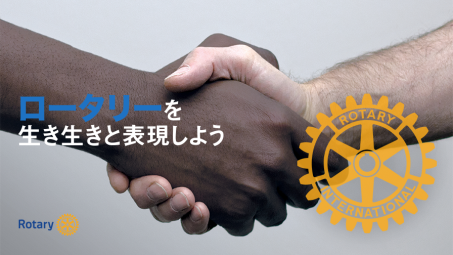 　はい　　　　・　　　いいえ㉖　クラブ内で導入計画を立てていますか？　　　　　はい　　　　・　　　いいえ㉗　既に導入しておられる場合にそのツールをお聞かせ下さい。　　　　（例　クラブ旗・名刺・ホームページ）アンケートにご協力頂き、有難うございました。